           BERNADETTA M. PUCHALSKA-DĄBROWSKA         Wspólnota Apostolska Świętej Elżbiety        Prowincja Toruńska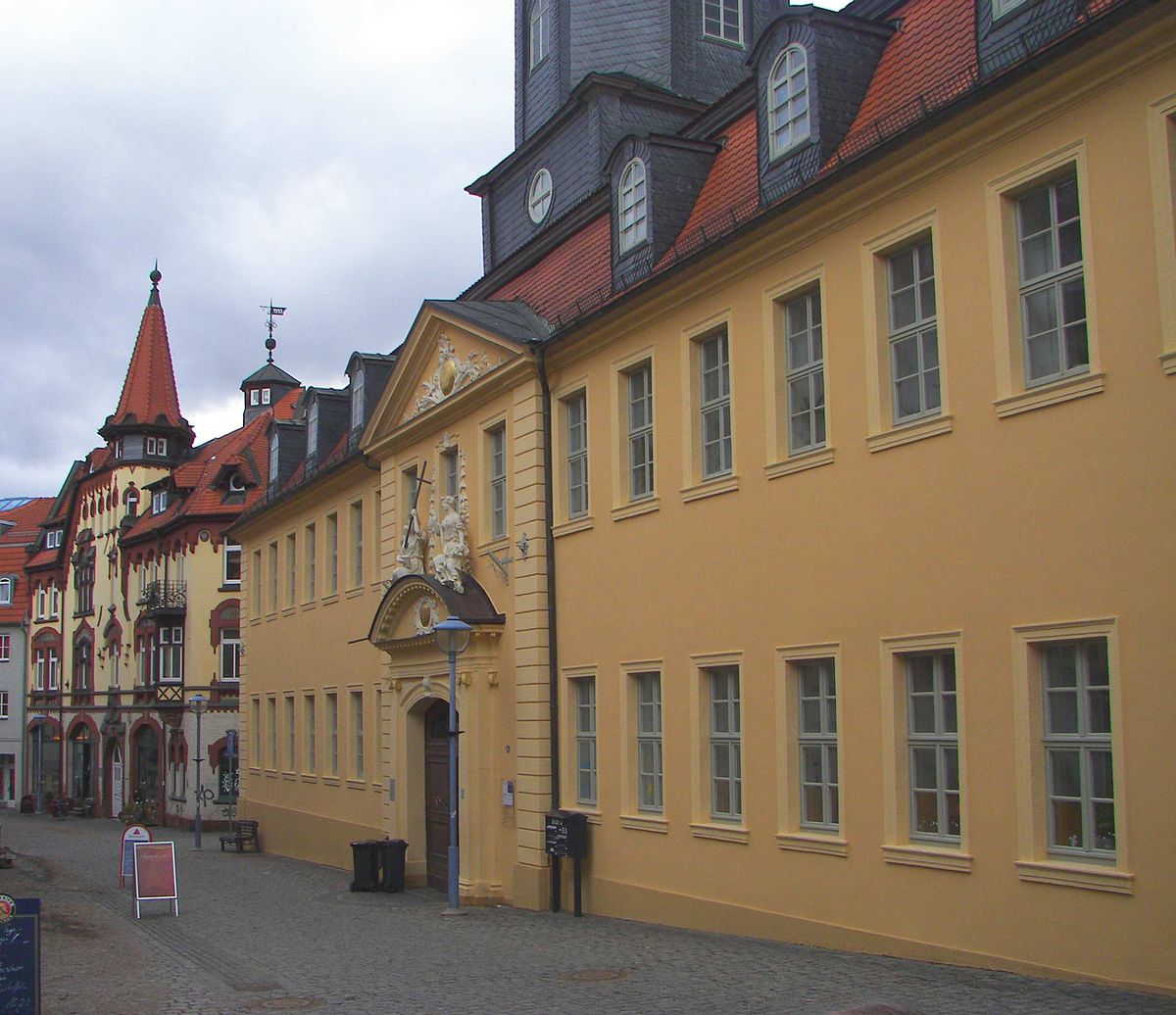 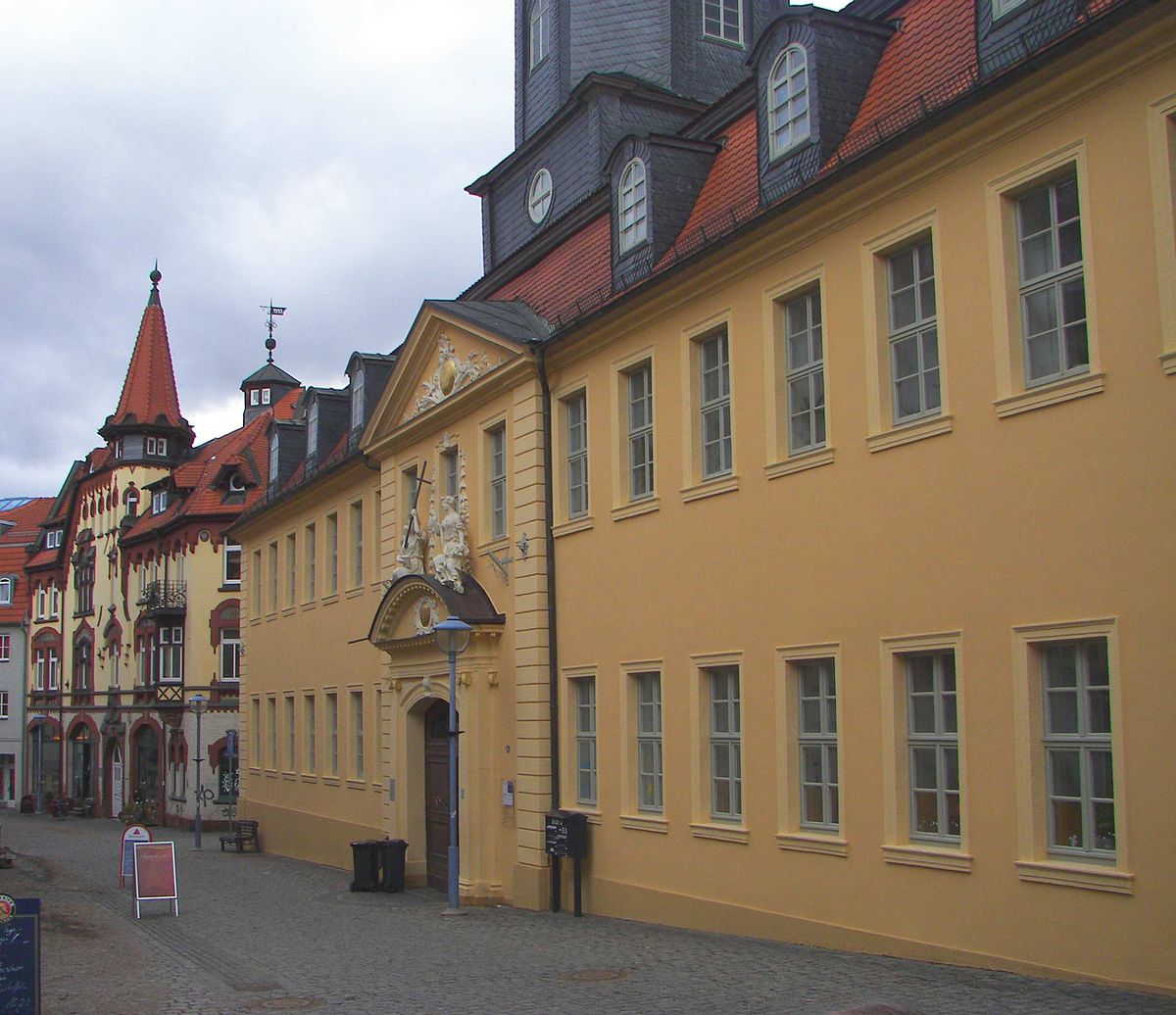       LUDWIK IV, LANDGRAF TURYNGII I ŚW. ELŻBIETA       DOKUMENT FUNDACYJNY SZPITALA      ŚW. MARII MAGDALENY W GOTHA    (około 1223 r.)WPROWADZENIE   Szpital pw. św. Marii Magdaleny w Gotha jest pierwszą z trzech potwierdzonych historycznie fundacji tego typu dokonanych przez św. Elżbietę i jej męża, landgrafa Turyngii Ludwika. Początkowo określany jako „Spittel” budynek, usytuowany dzisiaj przy ul. Brühl 4, znajdował się na peryferiach miasta, niedaleko bramy miejskiej. Jego właścicielką była wspomniana                        w dokumencie fundacyjnym Hildegarda. Około 1223 r. przekazała ona dom na cele dobroczynne.Święta Elżbieta, wymieniona w akcie fundacji jako małżonka landgrafa, do końca życia interesowała się losem szpitala. Świadczy o tym list skierowany do papieża Grzegorza IX (1228-1229) z prośbą o pozwolenie na ustanowienie w Gotha szpitalnego kapelana i założenie cmentarza. Twierdząca odpowiedź papieża datowana jest na 21 lutego 1229 r.W roku 1225 szpital należał do Zakonu Świętego Krzyża, a od 1235 do lazarystów, i był uważany za najważniejszy obiekt w środkowych Niemczech. W 1489 r. budynek przejęli joannici. W roku 1525 przekazano go radzie miasta Gotha. W latach 1716-1719 gmach został gruntownie przebudowany w stylu barokowym, a w 1840 powiększony. Od 1946 do 1973 pełnił funkcję domu opieki. Obecnie służy celom administracyjnym.Dokument fundacyjny landgrafa Ludwika IV zachował się do dnia dzisiejszego i jest przechowywany w archiwum miasta Gotha.Wyrażenia ujęte w nawias kwadratowy zostały wprowadzone w celu uzyskania większej przejrzystości tekstu.Podstawa przekładu: Elisabeth von Thüringen in Quellen des 13. bis                                       16. Jahrhunderts, hrsg. S. Weigelt, Erfurt 2008, s. 23-24.DOKUMENT FUNDACYJNY SZPITALA ŚW. MARII MAGDALENY W GOTHATEKST	W imię świętej i nierozdzielnej Trójcy, Ludwik, z łaski Bożej landgraf Turyngii i palatyn Saksonii.	W obecnym czasie ludzkość tak bardzo ulega grzechowi namiętności,                                że z największą trudnością można znaleźć kogoś, kto wydaje się być od niego wolny. A ponieważ nade wszystko ludzka pamięć jest krótka, czyny dokonane zgodnie z prawem często odchodzą w niepamięć albo ludzie usiłują je zniweczyć przez swą niegodziwość.	Dlatego wydaje się słuszne, aby mądrzy ludzie posługiwali się słowem pisanym jako narzędziem, które ma temu zapobiec, i aby przedłużyć okres obowiązywania wszystkich umów i porozumień, które z biegiem czasu mogłyby zostać sfałszowane.	Niech zatem będzie wiadome każdemu, kto ten dokument będzie czytał lub            usłyszy jego treść, że my [Ludwik IV, landgraf Turyngii] zakładamy w mieście Gotha, w domu podarowanym nam dobrowolnie przez panią Hildegardę, szpital, mając pełną zgodę naszej ukochanej matki [księżnej Zofii], naszej małżonki                     [św. Elżbiety], jak również naszych braci [Henryka Raspe i Konrada]. I jeśli kiedykolwiek ktoś, pragnąc odkupić swoje grzechy, uposaży rzeczony dom, powiększając jego stan posiadania o inne budynki i posiadłości oraz zwiększając jego dochody, bez unieważnienia [tej decyzji], zostaje to zatwierdzone po wsze czasy. 	Aby jednak dar ten nie został zaprzepaszczony przez złośliwość, zazdrość lub nieświadomość ludzi skłonnych do zapominania, nakazaliśmy sporządzić ten dokument i opatrujemy go naszą pieczęcią.	Świadkami tego aktu są: hrabia Ludwik, hrabia Burchard, Albert von Frankenstein i jego brat Syboto, Ulryk von Döllstadt.